 ALLEGATO B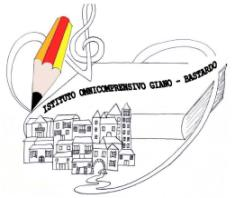 Dichiarazione di insussistenza cause ostative in relazione all’incarico di collaudatore relativi al progetto:Fondi Strutturali Europei – -Programma Operativo Nazionale “Per la scuola, competenze e ambienti per l’apprendimento” 2014-2020 Asse II-Infrastrutture per l’istruzione-Fondo Europeo di sviluppo Regionale (FESR)-REACT EU.Asse V – Priorità d’investimento: 13i – (FESR) “Promuovere il superamento degli effetti della crisi nel contesto della pandemia di COVID-19 e delle sue conseguenze sociali e preparare una ripresa verde, digitale e resiliente dell’economia” – Obiettivo specifico 13.1: Facilitare una ripresa verde, digitale e resiliente dell'economia - Azione 13.1.1 “Cablaggio strutturato e sicuro all’interno degli edifici scolastici” - Avviso pubblico prot. n. 20480 del 20.07.2021 per la realizzazione di reti locali, cablate e wireless, nelle scuole.CODICE IDENTIFICATIVO PROGETTO: 13.1.1A-FESRPON-VE-2021-60CUP: C19J21033770006Il sottoscritto _________________Visto l’art. 53 del D.lgs. 165 del 2001 e successive modifiche;Vista la normativa concernente il limite massimo per emolumenti o retribuzioni (art. 23 ter del dl n. 201/2011, convertito con modificazioni dalla legge n. 214/2011; art. 1, commi 471 e seguenti, della leggen. 147/2013; art. 13 del dl n. 66/2014, convertito con modificazioni dalla legge n. 89/2014);Visto il decreto del Presidente della Repubblica 16 aprile 2013, n. 62 recante il codice di comportamento dei dipendenti pubblici, a norma dell’art. 54 del d.lgs. n. 165/2001;Visto il D.Lgs. n. 33/2013;Consapevole delle sanzioni penali per le ipotesi di dichiarazioni false e mendaci rese ai sensi dell’art. 76 del DPR n. 445/2000, sotto la propria responsabilitàDICHIARAai sensi dell'art. 47 del D.P.R. 28/12/2000, n° 445, che non sussistono cause di incompatibilità, di astensione e/o di conflitti di interesse nell'espletamento delle attività che si accinge a svolgere.